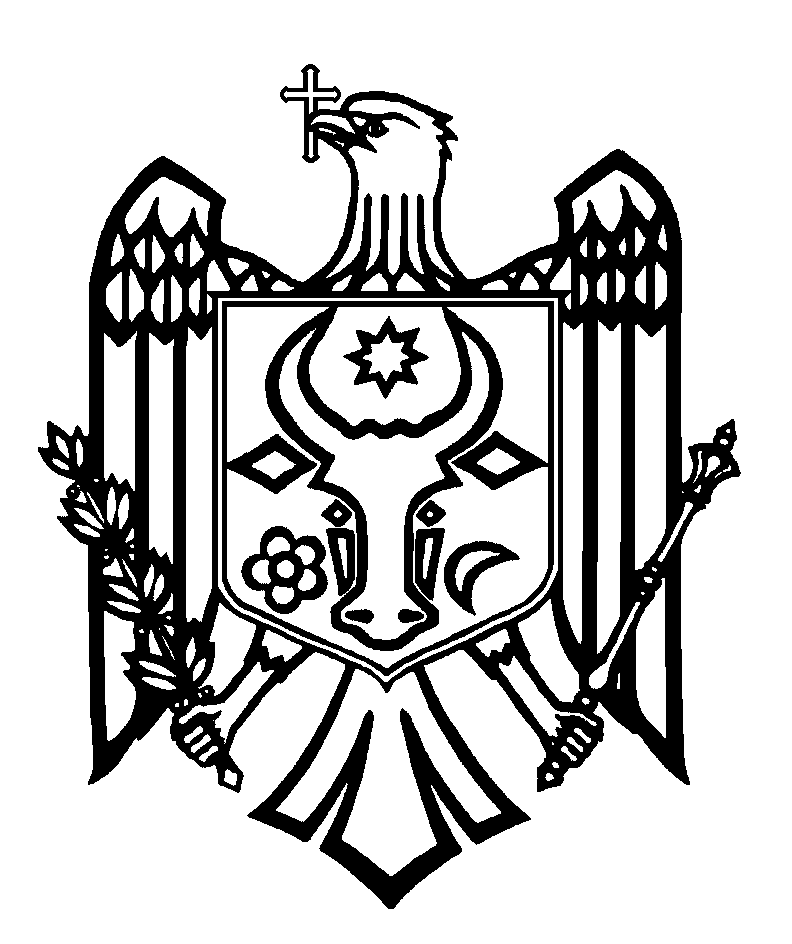 CURTEA DE CONTURI A REPUBLICII MOLDOVAH O T Ă R Â R E A nr.49din 2 august 2021cu privire la Raportul auditului conformității privatizării bunurilor în perioada anilor 2013-2019prin vânzare la licitații cu strigare sau cu reducere și prin vânzare la Bursa de Valori a Moldovei Curtea de Conturi, cu participarea dnei Lilia Palii, Secretar general de stat al Ministerului Economiei și Infrastructurii; dlui Silviu Neghină, șef al Secției politici economice a Direcției politici economice și mediul de afaceri a Ministerului Economiei și Infrastructurii; dlui Ghenadie Țepordei, director general al Agenției Proprietății Publice; dlui Mihail Soțchi, director general adjunct al Agenției Proprietății Publice; dnei Alina Boțoc, șeful Direcției privatizare și postprivatizare a Agenției Proprietății Publice; dnei Natalia Chilaru, șeful Direcției  administrarea bunurilor imobile și relații funciare a Agenției Proprietății Publice; dnei Nelli Ermurachi, șef adjunct interimar al Direcției privatizare și postprivatizare a Agenției Proprietății Publice, în cadrul ședinței video, în legătură cu instituirea stării de urgență în sănătate publică pe întreg teritoriul Republicii Moldova, călăuzindu-se de art.3 alin.(1) și art.5 alin.(1) lit.a) din Legea privind organizarea și funcționarea Curții de Conturi a Republicii Moldova, a examinat Raportul auditului conformității privatizării bunurilor în perioada anilor 2013-2019 prin vânzare la licitații cu strigare sau cu reducere și prin vânzare la Bursa de Valori a Moldovei.Misiunea de audit public extern s-a realizat conform Programelor activității de audit a Curții de Conturi pe anii 2020 și 2021 (cu modificările ulterioare), având drept scop evaluarea conformității  privatizării bunurilor proprietate publică în anii 2013-2019 prin vânzare la licitații cu strigare sau cu reducere și prin vânzare la Bursa de Valori a Moldovei.Auditul a fost planificat și s-a desfășurat în conformitate cu Standardele Internaționale ale Instituțiilor Supreme de Audit aplicate de Curtea de Conturi (ISSAI 100, ISSAI 400 și ISSAI 4000). Examinând Raportul de audit, precum și explicațiile persoanelor cu funcții de răspundere,  prezente la ședința video, Curtea de Conturi A CONSTATAT:Licitațiile cu strigare/reducere, precum și cele organizate la Bursa de Valori a Moldovei privind privatizarea în perioada anilor 2013-2019 a bunurilor proprietate publică nu au întrunit în totalitate principiile fundamentale aplicate în acest domeniu. Astfel, deși procedura stabilită prin cadrul normativ în vigoare aferentă desfășurării licitațiilor în cauză a fost, în mare parte, respectată, neracordarea procesului de privatizare a proprietății publice la prioritățile de politici publice naționale în domeniul  propriu-zis, stabilirea necorespunzătoare a obiectivelor de guvernare în domeniu, care nu contribuie la atingerea impactului scontat al privatizării patrimoniului public, precum și lacunele existente în cadrul normativ în vigoare, aferente estimării valorii de piață a obiectelor supuse privatizării, stabilirii prețului inițial de expunere la privatizare a acestora, neconcordanța prevederilor unor acte normative aplicate în domeniu etc., subminează desfășurarea privatizării proprietății publice în conformitate cu principiile de legalitate, transparență și eficiență. Cele enunțate, precum și limitarea activităților postprivatizare doar la monitoringul asupra exercitării obligațiilor de plată aferente bunurilor privatizate determină imposibilitatea urmăririi realizării și cuantificării impactului scontat al deetatizării proprietății publice, definit prin cadrul normativ în vigoare.Reieșind din cele expuse, în temeiul art.14 alin.(2), art.15 lit.d) și art.37 alin.(2) din Legea nr.260 din 07.12.2017, Curtea de ConturiHOTĂRĂŞTE:1. Se aprobă Raportul auditului conformității privatizării bunurilor în perioada anilor 2013-2019 prin vânzare la licitații cu strigare sau cu reducere și prin vânzare la Bursa de Valori a Moldovei.2. Prezenta Hotărâre și Raportul de audit se remit:2.1. Guvernului Republicii Moldova, pentru informare și luare de atitudine în vederea monitorizării asigurării implementării recomandărilor de audit;2.2. Președintelui Republicii Moldova, pentru informare;2.3. Parlamentului Republicii Moldova, pentru informare și examinare, după caz, în cadrul Comisiei parlamentare de control al finanțelor publice;2.4. Ministerului Finanțelor, pentru informare și autosesizare privind inconsistența cadrului normativ în domeniul activității de evaluare (pct.4.2.1.1. din Raportul de audit), precum și neconcordanța actelor normative în vigoare în ce privește finanțarea activităților de administrare și privatizare a bunurilor proprietate publică (pct.4.1.4. din Raportul de audit);2.5. Ministerului Economiei și Infrastructurii, pentru:2.5.1. armonizarea prevederilor Legii nr.121-XVI  din  04.05.2007 privind administrarea și deetatizarea proprietății publice, aferente finanțării activităților de administrare și privatizare a bunurilor proprietate publică, cu prevederile Legii bugetului de stat în acest aspect (pct.4.1.4. din Raportul de audit);2.5.2. înlăturarea lacunelor și perfecționarea actelor normative aferente reglementării licitațiilor cu strigare și cu reducere, prin:- definirea clară a criteriilor de stabilire a prețului inițial al obiectului care se expune prima dată privatizării (pct.4.2.1.2. din Raportul de audit);- restricționarea accesului pentru posibilii participanți ai licitațiilor la informația privind valoarea estimată de piață, familiarizându-i doar cu prețul inițial stabilit de către Comisia de licitație (pct.4.2.1.3. din Raportul de audit);- stabilirea expresă a modalității de plată în rate pentru bunurile privatizate în corespundere cu legislația în vigoare (pct.4.2.4. din Raportul de audit);- atribuirea către vânzător a dreptului de anulare a  rezultatelor licitației la propunerea și de comun acord cu Comisia de licitație (pct.4.2.4. din Raportul de audit);2.5.3. perfecționarea cadrului normativ privind modul de stabilire a prețului inițial de vânzare a pachetelor de acțiuni ale statului supuse privatizării prin licitație cu strigare la Bursa de Valori a Moldovei,  prin aplicarea exhaustivă a metodelor respective de evaluare a acestora, prevăzute de legislația în vigoare (pct.4.2.2. din Raportul de audit);2.6. Agenției Proprietății Publice, pentru luare de atitudine și asigurarea implementării recomandărilor expuse în Raportul de audit.3. Prezenta Hotărâre intră în vigoare din data publicării în Monitorul Oficial al Republicii Moldova și poate fi contestată cu o cerere prealabilă la autoritatea emitentă în termen de 30 de zile de la data publicării. În ordine de contencios administrativ, Hotărârea poate fi contestată la Judecătoria Chișinău, sediul Râșcani (MD-2068, mun. Chișinău, str. Kiev nr.3), în termen de 30 de zile din data comunicării răspunsului cu privire la cererea prealabilă sau din data expirării termenului prevăzut pentru soluționarea acesteia.4. Curtea de Conturi va fi informată, în termen de 12 luni din data publicării Hotărârii în Monitorul Oficial al Republicii Moldova, despre acțiunile întreprinse pentru executarea subpunctelor 2.5. și 2.6. din prezenta Hotărâre.5. Hotărârea și Raportul auditului conformității privatizării bunurilor în perioada anilor 2013-2019 prin vânzare la licitații cu strigare sau cu reducere și prin vânzare la Bursa de Valori a Moldovei se plasează pe site-ul oficial al Curții de Conturi (http://www.ccrm.md/hotariri-si-rapoarte-1-95).Marian LUPU,Președinte